Correlations matrix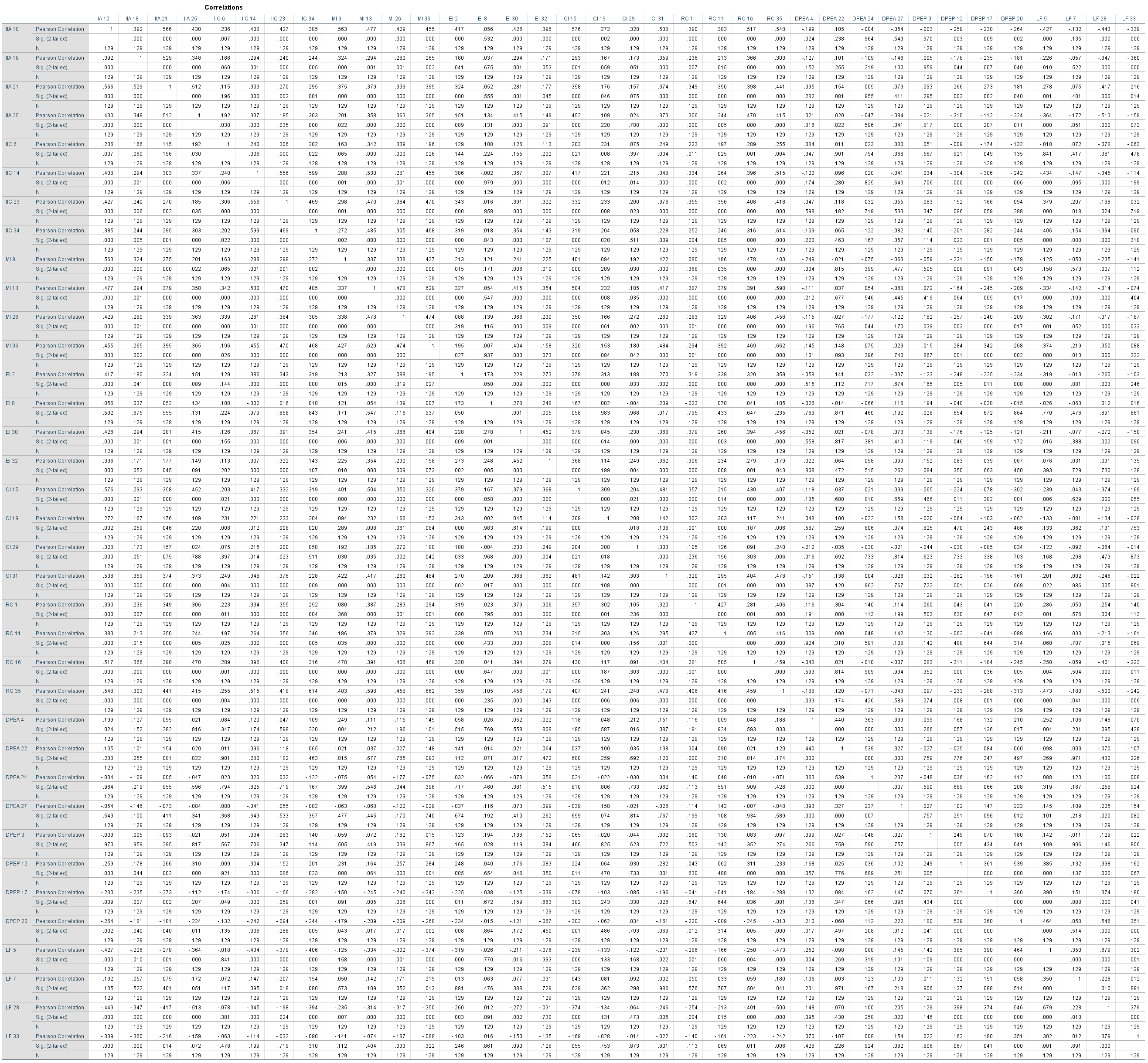 